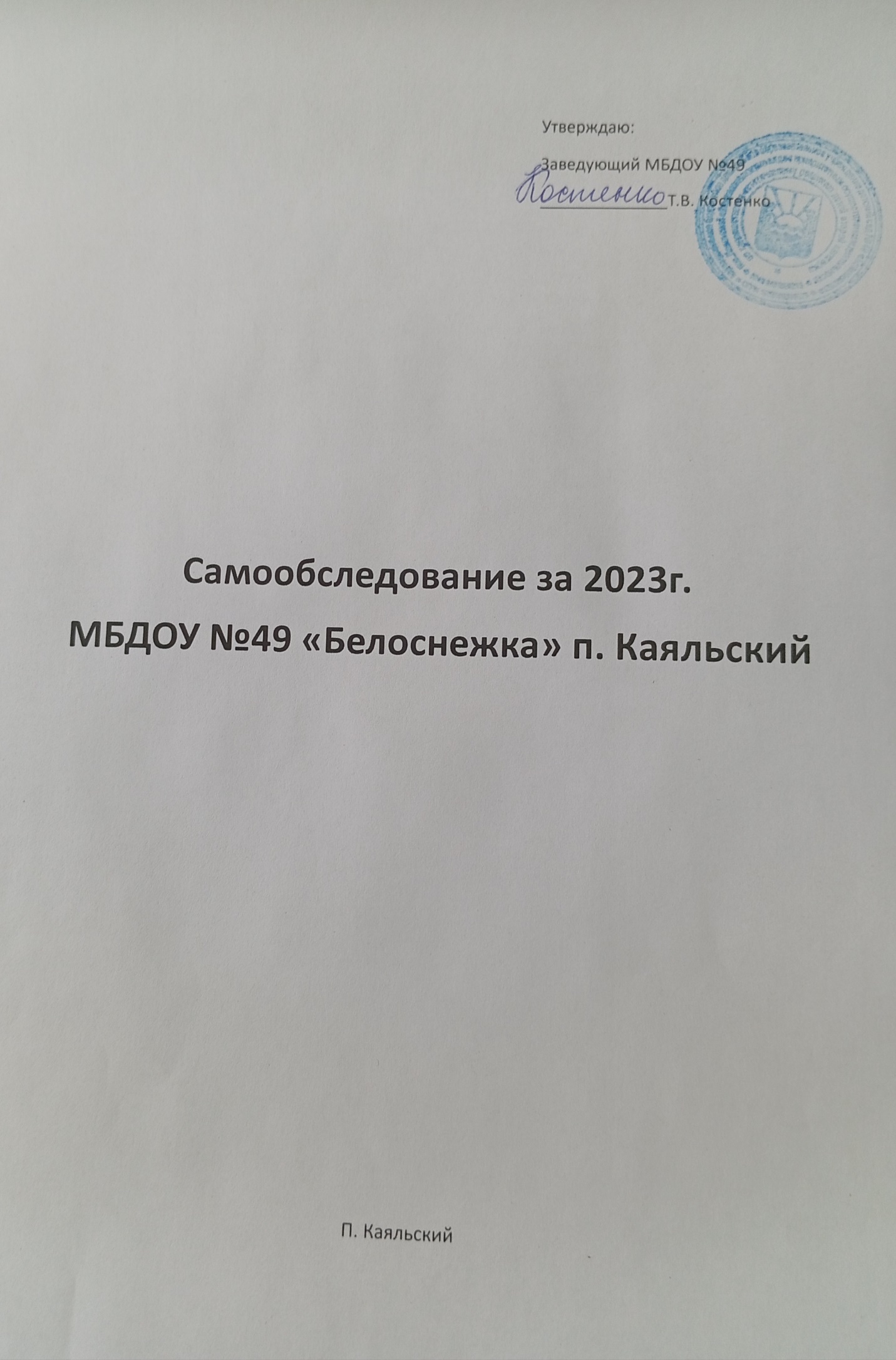                                                        Содержание:1. Общая характеристика образовательного учреждения.2. Состав воспитанников и социальные особенности семей.3. Структура управления ДОУ 49.4. Особенности образовательного процесса.5. Условия осуществления образовательного процесса.6. Охрана и укрепление здоровья воспитанников.7. Качество и организация питания в детском саду.8. Кадровый потенциал.9. Результат деятельности ДОУ  49.10. Финансовые ресурсы ДОУ и их использование.11. Задачи на 2024 год.                             1. Общая характеристика учрежденияПолное название учреждения: муниципальное бюджетное дошкольное   образовательное учреждение детский сад № 49 «Белоснежка» пос. Каяльский общеразвивающего вида с приоритетным осуществлением деятельности по художественно-эстетическому развитию детей второй категории.Сокращенное название учреждения: МБДОУ № 49 «Белоснежка» пос. Каяльский.Статус учреждения по результатам государственной аккредитации: дошкольное образовательное учреждение.Муниципальное бюджетное дошкольное образовательное учреждение детский сад № 49 «Белоснежка» пос. Каяльский общеразвивающего вида с приоритетным осуществлением деятельности по художественно-эстетическому развитию детей второй категории является учреждением социальной сферы и осуществляет образовательную деятельность в соответствии с законом РФ «Об образовании»; Типовым положением о дошкольном образовательном учреждении, утвержденным постановлением Правительства РФ от 12 сентября 2008 года № 666; законодательством Российской Федерации; Уставом МБДОУ № 49 «Белоснежка», другими нормативными документами.  Год открытия учреждения  -  2003г г  Площадь помещения           -  484,5 м  Количество групп                -  3  Общая численность штата  -  14 человек  Количество педагогических работников – 4  Здание детского сада одноэтажное, построенное по типовому проекту. В нем имеется зал для музыкальных и физкультурных занятий, групповые комнаты (3), прачечная, пищеблок.Участки прилегающей территории озеленены и закреплены по возрастам.На территории детского сада имеется физкультурная площадка, спортивное игровое оборудование, цветники, экологическая тропа.Режим работы:  рабочая неделя – пятидневная; длительность работы – 12 часов (07.00 – 19.00); выходные: суббота, воскресенье, праздничные дни, установленные законодательством РФ.2. Состав воспитанников и социальные особенности семейВ 2023  году в детском саду функционировало 2 возрастных группы, которые посещали дети в возрасте от 1,6 до 7 лет. 3. Структура управления ДОУНепосредственное управление учреждением осуществляет прошедший соответствующую аттестацию заведующий ДОУ, назначаемый на должность и освобождаемый от должности главой администрации Азовского района.   Сроки полномочий руководителя, а также условия труда и оплаты определяются заключаемым с ним трудовым договором. Трудовой договор с руководителем Учреждения заключает и расторгает глава администрации . Заведующий МБДОУ «Детский сад №49 «Белоснежка»: Костенко Татьяна Вениаминовна. Формами самоуправления ДОУ являются:Педагогический совет.Совет родителей Общее собрание трудового коллектива.Деятельность органов самоуправления регламентируется локальными актами ДОУ.Управление учреждением осуществляется в соответствии с Законом РФ «Об образовании», Приказом Министерства образования и науки Российской Федерации (Минобрнауки России) от 17 октября 2013 г. № 1155 г. "Об утверждении федерального государственного образовательного стандарта дошкольного образования", Типовым положением о дошкольном образовательном учреждении, Уставом, и строится на принципах демократичности, открытости, приоритета общечеловеческих ценностей, охраны жизни и здоровья человека, свободного развития личности.Учреждение в своей деятельности руководствуется: законодательством Российской Федерации указами и распоряжениями Президента Российской Федерации постановлениями и распоряжениями Правительства Российской Федерации законами Ростовской области  актами органов местного самоуправления решениями (приказами) Учредителя Уставом Учреждения.4. Особенности образовательного процессаКоллектив детского сада работает по программе воспитания и обучения в детском саду «От рождения до школы »,  под редакцией  Н.Е. Вераксы, Т.С Комаровой, М.А. Васильевой. Программа состоит на принципе культуросообразности. Образование рассматривается как процесс приобщения ребенка к основным компонентам человеческой культуры (представление, знание, мораль, искусство, труд) Особое внимание в программе уделяется развитию личности ребенка, сохранению и укреплению здоровья детей, а также воспитанию у дошкольников таких качеств как патриотизм, активная жизненная позиция, творческий подход в решении различных жизненных ситуаций, уважение к традиционным ценностям.Программа обеспечивает достижение воспитанниками ДОУ готовности к школе. Приоритетные направления деятельности детского сада определяются в соответствии с Федеральным государственным стандартом дошкольного образования:- патриотическая направленность;- направленность на нравственное воспитание, поддержку традиционных ценностей;- нацеленность на дальнейшее образование;- направленность на сохранение и укрепление здоровья детей;- направленность на учет индивидуальных особенностей ребенка.  Приоритетным направлением работы дошкольного образовательного учреждения является патриотическое воспитание и приобщение детей к национальной русской культуре, целостное развитие дошкольников, формирование у них нравственных качеств и патриотических чувств через ознакомление с бытом, ремеслом, традициями русского народа. Для достижения поставленной цели педагогический коллектив отобрал следующие приоритеты в работе с воспитанниками:Создание атмосферы национального быта, что позволит детям с раннего возраста ощутить себя частью великого народа, т.к. окружающие предметы оказывают большое влияние на формирование душевных качеств ребенка, развивают любознательность, воспитывают чувство прекрасного.  Широкое использование фольклора (потешек, сказок, песенок, частушек, хороводов и др.) во всех видах детской деятельности, т.к. фольклор является богатейшим источником речевого, познавательного и нравственного развития детей, в устном народном творчестве отразились черты русского характера, присущие ему нравственные ценности – представления о добре, красоте, правде, верности, а в русском песенном фольклоре чудесным образом сочетаются слово и музыкальный ритм. Знакомство с календарно-обрядовыми праздниками, т.к. обрядовые праздники тесно связаны с трудом и различными сторонами общественной жизни человека, в них присутствуют наблюдения людей за характерными особенностями времен года, погодными изменениями, поведением птиц, насекомых, растений. Эта народная мудрость, сохраненная в веках, должна быть передана детям. Знакомство с народным искусством, т.к. в нем отражается духовная жизнь народа, его понимание окружающего мира – красоты, природы, людей. Рассматривая народное искусство как основу национальной культуры, очень важно знакомить с ним воспитанников.Знакомство с русскими народными играми, т.к. в них заключен огромный потенциал для физического развития ребенка, его двигательной активности, а также как жанр устного народного творчества.Программы:«Приобщение детей к истокам русской народной культуры» - О.Л.Князева, М.Д. Маханева. «Основы безопасности детей дошкольного возраста» - Г.Б. Стеркина, О.Л. Князева, Н.Н. Авдеева.   «Юный эколог» - С.Н. Николаева.Учебный план составлен с учетом 5-ти дневной рабочей недели. Занятия учебного плана образовательного учреждения проводятся по программе «Воспитание и обучение в детском саду» под редакцией   М.А.Васильевой и пособиям, вошедшим в ежегодный федеральный перечень учебных изданий, рекомендованных (допущенных) Министерством образования и науки РФ.Организация учебного процесса, в том числе планирование недельной учебной нагрузки, осуществляется в соответствии с СанПиН 2.4.1.2660-10 п.12.18. в разновозрастных группах продолжительность учебных занятий дифференцируется  в зависимости от возраста ребенка.  Максимально допустимый объем недельной учебной нагрузки на воспитанника ДОУ соответствует требованиям СанПиН . С целью осуществления коррекционной работы на базе детского сада функционирует логопедический пункт, который обеспечивает индивидуальный и системный подход к коррекции речевых нарушений.       На логопедический пункт зачисляются дети, имеющие нарушения устной речи из подготовительных групп и консультативно по показаниям. Логопедические занятия могут посещать единовременно не более 25 детей. Прием на логопедический пункт производится в течение учебного года по мере освобождения мест. Эффективность работы логопеда возможна только при условии тесной взаимосвязи и преемственности в работе учителя-логопеда, воспитателей, родителей и единства требований, предъявляемых детям.Взаимодействие с семьейВзаимодействие с семьей – важное направление деятельности детского сада. На основе взаимодействия современного дошкольного учреждения и семьи лежит сотрудничество, которое включает в себя: приобщение родителей к педагогическому процессу;неограниченное (по времени) пребывание родителей в дошкольном образовательном учреждении в период адаптации ребенка. подготовка информационно-педагогического материала, выставок детских работ, которые позволят родителям ближе ознакомиться со спецификой дошкольного учреждения, с его воспитывающей и развивающей средой;воспитание ребенка в духе уважения к отцу и матери;совместное решение возникающих проблем для достижения согласия в получении положительных результатов.Формами организации совместной деятельности родителей, детей и воспитателей ДОУ являются: познавательная, трудовая и досуговая.Познавательная деятельность включает в себя: творческие отчеты по предметам;конкурсы; дни открытых занятий; помощь в оформлении.В трудовую деятельность входит: изготовление семейных поделок; участие в ремонтных работах;посадка цветов и деревьев; оформление помещений группы; изготовление атрибутов к праздникам; благоустройство площадки для прогулок.Досуговая деятельность заключается в организации:совместных праздников; подготовке концертов;  игровых конкурсов; соревнований; участие в спектаклях;  экскурсионных поездок.  Семья и детский сад не могут заменить друг друга и должны взаимодействовать во имя полноценного развития ребенка.В 2023 году систематически проводились онлайн родительские собрания, совместные творческие конкурсы родителей с детьми. Активное , выступали с инициативными предложениями.Преемственность ДОУ и школыВ 2023 году был успешно реализован план мероприятий по обеспечению преемственности Детский сад – Школа:- состоялась экскурсия на торжественную линейку в МБОУ Каяльскую СОШ  «1 сентября – День знаний»; совместное мероприятие «ПДД»- в подготовительных к школе группах были оформлены тематические выставки в Уголках книги «Читаем о школе сами»;- воспитателями ДОУ проведен мониторинг готовности детей к началу обучения в школе;- на родительских собраниях в подготовительных группа обсуждались следующие вопросы:критерии готовности ребенка к началу обучения в школе; психологическая готовность детей к обучению в школе; программы обучения в начальной школе.- были проведены встречи родителей выпускников ДОУ с учителями начальных классов МБОУ Каяльской СОШ (онлайн);- в течение учебного года оформлялись информационные вкладки в папки для родителей на тему «Готовность детей к обучению в школе»;5. Условия осуществления образовательного процессаВ дошкольном учреждении созданы условия для развития детей от 3 до 7 лет. Развивающая среда выступает в роли стимулятора, движущей силы в целостном процессе становления личности ребенка, способствует раннему проявлению разносторонних способностей воспитанников. Личностное развитие ребенка обеспечивается его участием во всех видах деятельности, с опорой на ведущий вид деятельности и с учетом последующего, более высокого по своему развитию. Поэтому при создании развивающей среды учитывались следующие характеристики:учет возрастных возможностей и интересов;   комфортность и безопасность: педагоги стремятся создать в группах условия близкие к домашним, что создает у ребенка чувство уверенности и безопасности;обеспечение богатства сенсорных впечатлений: предметы обстановки групповых комнат поободраны таким образом, чтобы они отражали многообразие цвета, форм, материалов, гармонию окружающего мира; обеспечение самостоятельной индивидуальной деятельности каждого ребенка. С целью реализации образовательной программы групповые помещения рационально используются для эмоционального, интеллектуального и личностного развития детей. В них выделены и оборудованы зоны для различных видов детской деятельности: познавательно-практической, игровой, художественно-продуктивной, элементарной трудовой, двигательной активности.Каждая группа ДОУ имеет групповое помещение, спальню совместную с игровой, раздевалку, умывальную комнату. Здесь уютно, комфортно, организованы зоны для различных всех видов детской деятельности: игровой, коммуникативной, трудовой, познавательно-исследовательской, продуктивной, двигательной, музыкально-художественной. Групповые помещения оборудованы необходимой мебелью, мягким инвентарём, большим количеством пособий, развивающими играми и игрушками, дидактическим материалом.Педагогический коллектив Учреждения работает и над созданием условий для интеллектуального развития детей. Воспитатели системно доносят до воспитанников разнообразные, доступные им способы познания окружающего мира.Для обеспечения безопасности дошкольное учреждение оборудовано специальными системами: кнопкой и брелками «Тревожной сигнализации»; автоматической пожарной сигнализацией; первичными средствами пожаротушения. Ведется профилактическая работа с персоналом и детьми по предупреждению (предотвращению) чрезвычайных ситуаций, в т.ч. организовано проведение:  инструктажей о действиях сотрудников и воспитанников детского сада учебных объектовых тренировок по эвакуации персонала и воспитанников при угрозе или возникновении ЧС; занятий, досугов, бесед по основам безопасности жизнедеятельности с воспитанниками; разработаны, изучены персоналом и применяются в работе инструкции по пожарной безопасности, антитеррористической защищенности, гражданской обороне, охране труда и технике безопасности.Назначены ответственные работники за состоянием пожарной безопасности во всех помещениях детского сада.В текущем 2023 году отремонтировано  игровое оборудование на всех площадках, отремонтирован водонагреватель.Все оборудование дошкольного учреждения находится в рабочем состоянии.Для осуществления программы ДОУ, согласно ФГОС, была приобретена методическая литература, демонстрационно-наглядный материал, осуществлена почтовая подписка на журналы.6.Охрана и укрепление здоровья воспитанников.Одним из приоритетных направлений в работе ДОУ является обеспечение охраны жизни и здоровья воспитанников (физкультурно-оздоровительная работа, пожарная безопасность, безопасность в быту, профилактика детского дорожно-транспортного травматизма). В течение учебного года в ДОУ традиционно проводятся физкультурные праздники и развлечения.В ДОУ созданы необходимые условия для физического развития детей: имеется музыкально-физкультурный зал, спортивная площадка. Для занятий с детьми в зале имеется необходимое спортивное оборудование. Для занятий на воздухе используются мячи, скакалки, обручи.Представленная система работы направлена на  обеспечение высокого уровня профилактических и оздоровительных мероприятий, целью которых является сохранение и укрепление здоровья, развитие физических качеств воспитанников детского сада.Усилен эпидрежим и меры предосторожности, в связи с короновирусной инфекцией.Укрепление здоровья осуществляется через совершенствование физического развития детей на  физкультурных занятиях.В каждое занятие включаются динамические паузы - физкультминутки.В детском саду проводятся закаливание, утренняя гимнастика, подвижные и малоподвижные игры, гимнастика после сна, гигиенические процедуры.Прогулка - обязательный элемент режима дня ребенка в ДОУ. На прогулке обеспечивается возможность для двигательной активности детей, виды игр варьируются в зависимости от сезона.В детском саду проводятся спортивные и музыкальные развлечения, праздники (традиционные, фольклорные).Без понимания и поддержки родителей все усилия сотрудников ДОУ, направленные на охрану и укрепление здоровья ребенка не будут результативны. Родители и детский сад в этом вопросе - сотрудники. Сбор информации, регулирование и контроль о состоянии охраны здоровья воспитанников осуществляется в соответствие с системой внутреннего контроля качества дошкольного образования.  Организуя работу по охране и укреплению здоровья детей в 2020 учебном году, ДОУ в своей деятельности руководствовалось действующими СанПиН и инструкциями по охране жизни и здоровья детей. Были разработаны и реализованы план мероприятий по усилению работы по обеспечению антитеррористической безопасности в ДОУ и планы противопожарных мероприятий по подготовке ДОУ к эксплуатации в осенне-зимний и весенне-летний пожароопасный период.Были проведены ремонтные работы в помещениях ДОУ и на верандах для прогулок, которые позволили улучшить бытовые условия пребывания детей в ДОУ и предотвратить возникновение и обострение аллергических реакций, избежать травмоопасных ситуаций.  В ДОУ на протяжении года проводилась целенаправленная работа с педагогами и детьми по формированию ценностного отношения к здоровью, развитию двигательной активности, укреплению физического здоровья, снижению заболеваемости, через организованные формы обучения (физкультурные занятия), совместную деятельность (физкультурные досуги, подвижные игры, систему закаливающих мероприятий), что дало положительный результат на физическое развитие детей.Для снижения заболеваемости детей необходимо в следующем учебном году разработан план мероприятий1. Создание благоприятного психологического климата в дошкольном учреждении через: умение взрослых строить межличностные отношения с каждым ребенком, принимая его любым; создание положительного настроя у детей.2. Организация рационального двигательного режима:   организация двигательного режима в течение дня: перед занятиями, между занятиями, во время прогулки, индивидуальная работа в утренний и вечерний отрезок времени;своевременный выход на прогулку, не задерживаясь с занятий; ежедневные прогулки 2-3 раза день; ежедневные пробежки во время прогулки, ходьба в быстром темпе;  ежедневная организация на прогулке подвижных и спортивных игр;  организация физкультурных досугов, игр, соревнований не менее 2 раз в месяц.3. Организация оздоровительных мероприятий:организация оздоровительных мероприятий, согласно плана;прием детей на свежем воздухе, при наличии хорошей погоды. в системе проводить эффективные методы закаливания: босохождение, бодрящую гимнастику, мытье рук до локтей, дыхательную гимнастику  после дневного сна.  соблюдение детьми правил личной гигиены; использовать игры с водой, как метод закаливания;не сокращать длительность прогулок; следить за осанкой детей; использовать в работе комплексы психогигиенических методов (психогимнастики, включение музыки в режимные моменты);осуществлять тщательный контроль в оздоровительных мероприятиях за детьми, пришедшими после больничного листа (исключить босохождение в течении 1-2 недель); качественное проведение всех оздоровительных мероприятий.4. Осуществлять преемственность в работе:воспитателя и помощника воспитателя при организации прогулок и других режимных моментов;  воспитателя и инструктора по физической культуре: индивидуальный подход, контроль за частоболеющими детьми, контроль за детьми после больничного (использовать систему снижения физической нагрузки). 5. Осуществлять тщательный контроль за детьми, которые находятся на больничном. 6. Обязательное проветривание помещений по графику. 7. Провести работу с родителями:  Как осуществлять закаливание в семье. Как предохранить ребенка от простудных заболеваний.Об одежде и обуви детей. 8. Приобщение работников Детского сада к нормам ЗОЖ.ДОУ обеспечивает 4-х разовое сбалансированное питание детей в соответствии с их возрастом и временем пребывания в ДОУ по нормам в  соответствии с технологическими картами 10-ти дневного меню: завтрак, 2 завтрак, обед, ужин.Организация питания детей в ДОУ и организация питьевого режима осуществляются в соответствии с требованиями СанПиН. Питание детей организуется в групповых помещениях.Пищевые продукты, поступающие в ДОУ имеют документы, подтверждающие их происхождение, качество и безопасность.Контроль за питанием, соблюдением санитарных норм в ДОУ осуществляется ФБУЗ «Центр гигиены и эпидемиологии в Азовском районе Ростовской области».8. Кадровый потенциал.Характеристика педагогов по уровню образования и по стажу педагогической работы Кол-во педагогов :4 чел.Образовательный уровеньВысшее-2 чел.Средне-профессиональное-2 чел.	Стаж работы:5-10-0 чел.10-15-1 чел.15-25- 3 чел.	Категория:Высшая кат.-2 чел.1 кат.-2 чел.Анализ деятельности ДОУ показал, что его результативность во многом зависит от процента аттестованных педагогов, так как в межаттестационный период они наиболее полно реализуют свои возможности в выбранном ими направлении для раскрытия потенциала личности каждого ребенка.В МБДОУ созданы все необходимые условия для повышения квалификации, а так же полноценное стимулирование и мотивация педагогов на повышение своего профессионального роста.В 2023  году МБДОУ №49 укомплектован кадрами на 86%. Образовательную работу с детьми ведут 4 педагога-воспитателя, отсутствует музыкальный руководитель.Все педагоги имеют профессиональное образование, 6 воспитателей -прошли курсы по ФГОС. Внедрение ФОП ДО.С 1 сентября 2023 года наш детский сад начал работать по ФОП ДО.При подготовке к внедрению ФОП ДО все педагоги ознакомились с методическими рекомендациями Министерства просвещения по реализации ФОП ДО, были изучены документы федерального, регионального уровня, регламентирующих введение ФОП.Проведена диагностика образовательных потребностей педагогических работников по вопросам перехода на ФОП.Все педагоги прошли КПК «Внедрение ФОП ДО: требования и особенности организации образовательного процесса»Были разработаны образовательные программы в соответствии с единой федеральной образовательной программой.Проведен мониторинг инфраструктуры детского сада и внесены ее изменения с учетом методических рекомендаций.8. Результативность работы ДОУДостижения 23 г.1 место – конкурс проектных работ социально-экологической направленности «Юные экологи Азовского района», номинация «Экологические истории», мультфильм «Не торопитесь рвать цветы!», воспитатель Кошель Н.А. (Приказ №339 от 03.05.2023)3 место – конкурс дошкольных образовательных организаций «Безопасное лето 2023», номинация «Тематические рисунки «Безопасная дорога детям», Власов Мирон, 2 г. «Пешеходный переход», воспитатели: Шульгина Е.В., Щербакова О.В. (Приказ №538 от 18.08.2023г)3 место – конкурс дошкольных образовательных организаций «Безопасное лето 2023», номинация «Тематические рисунки «Безопасная дорога детям», Ушаков Фёдор, 6 л. «Пешеход, пешеход – помни, ты, про переход!», воспитатели: Кошель Н.А., Севостьянова Т.Н. (Приказ №538 от 18.08.2023г)3 место – познавательно-обучающая викторина «АБВ» по правилам дорожного движения с участием команд ЮПИД (приказ №818 от 01.12.2023г), воспитатели: Кошель Н.А., Севостьянова Т.Н.Использование различных форм оздоровительной работы, закаливания.Посещаемость.За 2023 год -64% .Готовность выпускников детского сада к школе.100% выпускников к школе готовы.Организация всей воспитательно-образовательной работы в дошкольном учреждении, постоянный кадровый состав.Достижение работниками образовательного учреждения уровня квалификации, достаточной для эффективного осуществления профессиональной деятельности.  Проведение открытых просмотров по результатам инновационной деятельности педагогической работников.  Проведение индивидуальных и групповых консультаций по актуальным вопросам обучения, воспитания и оздоровления детей. Пакет образовательных программ, с помощью которых будет обеспечено развитие ребенка.Приобретаются педагогами. Отбор и обоснование диагностических методик для отслеживания эффективности осуществления образовательного процесса.  Изучение образовательных потребностей детей и пожеланий родителей.  Отслеживание эффективности используемых инновационных проектов педагогических работников.Модель образованности выпускника дошкольного образовательного учреждения.Создана педагогами.    Изучение структуры деятельности дошкольника в детском саду и дома.  Изучение структуры нагрузки дошкольника. Разработка и обоснование критериев отслеживания развития ребенка.Система профилактических и лечебно-оздоровительных мероприятий, обеспечивающих охрану и укрепление здоровья детей.Повышение эффективности инновационной деятельности.Новинки литературы приобретаются педагогами.Создание условий для осуществления инновационной деятельности педагогических работников:  Разработка нормативно-правовой документации, регламентирующей инновационную деятельность педагогических работников;   Подготовка учебно-материальной и материально-технической базы для осуществления инноваций.   Разработка методов морального и материального стимулирования участников инновации.Повышение уровня социальной защищенности участников образования в учреждении. Изучение условий труда работников дошкольного учреждения. Приобретение необходимой техники.Создание условий для укрепления и сохранения здоровья сотрудников.Перевод управления образованием на программно-целевую основу.Новинки литературы приобретаются педагогами.Осуществление планирования деятельности учреждения на программно-целевой основе: Соотнесение годового плана с программой развития и образовательной программой.  Разработка структуры месячного плана учреждения.Анализируя результаты реализации годовых задач можно отметить следующее. В ДОУ созданы необходимые условия для познавательного развития детей. Познавательное развитие осуществляется в русле программы «От рождения до школы» под редакцией Н.Е. Вераксы, Т.С Комаровой, М.А. Васильевой.   Реализация программных требований способствует накоплению и обогащению знаний, формированию практических умений и навыков, расширению кругозора, раскрытию творческого потенциала детей в соответствии со стандартом дошкольного образования. Для выполнения требований программы воспитатели использовали наблюдения, экскурсии, опыты, игры, макеты, способствующие развитию элементарных представлений, обогащения и систематизации усвоенных знаний.Педагогический коллектив работает над созданием возможностей для возникновения и развития у детей элементарных математических представлений (о форме, величине, мере, соотношении, количестве, числе, времени и пространстве). Педагогами групп организуются привлекательные для детей игры и занятия: сюжетно-ролевые, дидактические, спортивные, конструирование, решение головоломок, разгадывание загадок, игры с числами и.т.п.Работая по художественно-эстетическому развитию педагоги используют разнообразные формы, методы и приемы: проведение разнообразных конкурсов (рисунков, поделок, театральных костюмов и.т.д.)Коллектив ДОУ постоянно работает над организацией художественно-эстетического пространства образовательного учреждения с учетом возрастных особенностей, интересов, способностей каждого ребенка. На занятиях осуществляется дифференцированный подход к обучению с учетом возрастных и индивидуальных особенностей. В детском саду внедрялся и обобщался передовой педагогический опыт. В ДОУ использовались разнообразные формы работы с педагогами: консультации, семинары – практикумы, индивидуальные беседы, выставки методической литературы, смотры-конкурсы, и.т.д. Полученные знания, умения и навыки нашли отражение в педагогическом процессе и способствовали эффективности воспитательно-образовательной работы с детьми.Таким образом, анализ состояния методического руководства педагогической деятельности ДОУ показывает, что содержание, формы и методы руководства систематически совершенствуются.10. Финансовые ресурсы ДОУ и их использование В рамках своей основной деятельности учреждение финансируется из следующих источников:- Бюджет муниципального образования г Азов;- Плата родителей за присмотр и уход за детьми в ДОУ по установленному Порядку (в 2023 г. 91,00 рублей 1 день в ясельной группе, 110,00 рублей -1 день в садовой группе). Денежные средства направляются на присмотр и уход детей в МБДОУ №49 «Белоснежка» п. Каяльский.Учет исполнения планом финансово-хозяйственной деятельности по бюджетным средствам (бюджетная деятельность) и по внебюджетным средствам (внебюджетная деятельность) осуществляется раздельно с учетом источников за счет бюджетных и внебюджетных средств. Учет деятельности за счет внебюджетных средств осуществляется раздельно по видам поступлений, согласно утвержденным ПФХД с дальнейшим включением результата деятельности в единый баланс учреждения.11. Задачи на 2024  год В целях дальнейшего совершенствования воспитательно-образовательной работы МБДОУ №49 ставит перед собой на 2024  год следующие задачи:1. Охрана жизни и здоровья детей, формирование ценностей здоровья и здорового образа жизни.2. Выявление максимально благоприятных условий для развития умственных способностей у дошкольников посредством использования современных форм организации работы с учетом ФГОС ДО, подготовка к переходу на ФОП.3. Повышение профессионального мастерства и коммуникативной культуры по ФГОС.